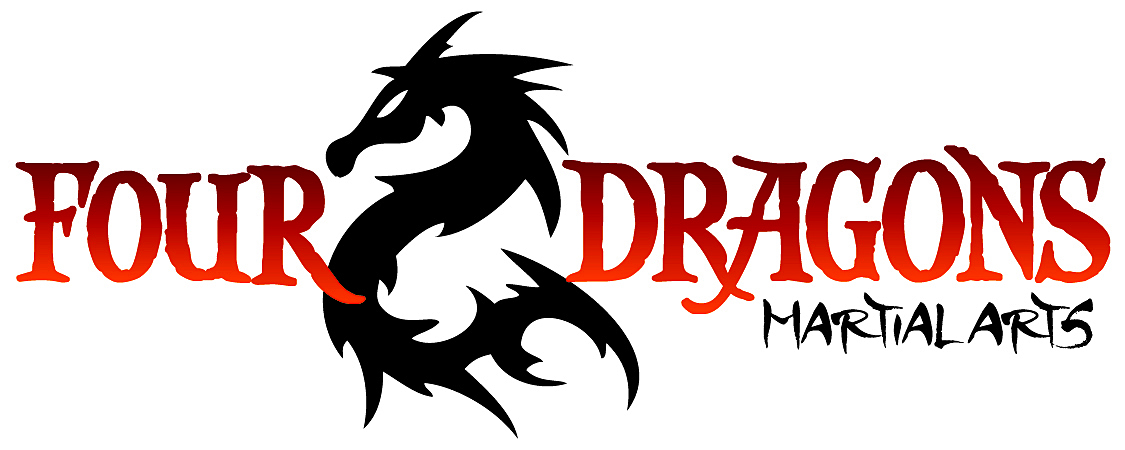 Junior Bodan BeltJunior Bodan BeltPosition & MovementKempo 1Side mountScarf holdRolls, Falls & ThrowsObstacle divesWall divesMoving bambooTackle throwRolling kick overStrikingKicksJump spin OP Flying kneeSpin heelJump double side kickBoxingRidge & spear handsBlocksElliptical blockSelf Defense Technique(Intermediate & Teen only)Back GrabsKeyReverse KeyHead lock / Throat grabChicken wingArm barWrist Flex